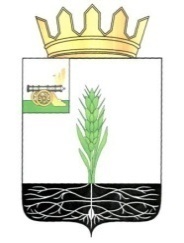 администрация муниципального образования«Починковский район» смоленской областиПОСТАНОВЛЕНИЕот 23.06.2021 № 0081-адмОб утверждении Положения об оплате труда  руководителей    муниципальных образовательных организаций Починковского района  Смоленской областиВ соответствии с Федеральным законом от 6 октября 2003 № 131-ФЗ                «Об общих принципах организации местного самоуправления в Российской Федерации», руководствуясь Уставом муниципального образования «Починковский район» Смоленской области,Администрация муниципального образования «Починковский район» Смоленской области      п о с т а н о в л я е т:1. Утвердить прилагаемое Положение об оплате труда руководителей муниципальных  образовательных организаций  Починковского района Смоленской области. 2. Опубликовать настоящее постановление в газете «Сельская новь» и разместить на сайте Администрации муниципального образования «Починковский район» Смоленской области http://pochinok.admin-smolensk.ru/ в информационно-телекоммуникационной сети «Интернет».3. Настоящее постановление вступает в силу с 1 сентября 2021 года.4. Контроль за исполнением настоящего постановления возложить на заместителя Главы муниципального образования «Починковский район» Смоленской области  И.Н. Прохоренкову.Глава муниципального образования «Починковский район»Смоленской области                                                                                          А.В. ГолубУТВЕРЖДЕНО постановлением Администрации муниципального образования «Починковский район» Смоленской области от             №  _______________ А.В. Голуб ПОЛОЖЕНИЕ об  оплате труда руководителей муниципальных образовательных организаций Починковского района Смоленской области 1. Общие положения 1.1. Настоящее Положение разработано в соответствии с Трудовым кодексом Российской Федерации и определяет:  - порядок оплаты труда руководителей муниципальных образовательных организаций Починковского района Смоленской области; - виды и размеры выплат компенсационного и стимулирующего характера. 1.2. Система оплаты труда устанавливается с учетом: - единого квалификационного справочника должностей руководителей, специалистов и служащих; - профессиональных стандартов; - государственных гарантий по оплате труда; - рекомендаций Российской трехсторонней комиссии по регулированию социально-трудовых отношений; - мнения представительного органа работников. 1.3. Оплата труда руководителей  муниципальных образовательных организаций Починковского района Смоленской области (далее – учреждения) состоит из должностного оклада, размер которого определяется в зависимости от образования, стажа, группы по оплате труда руководителей, стимулирующих и компенсационных выплат. 1.4. Условия оплаты труда руководителей учреждений устанавливаются в трудовом договоре, заключаемом на основе типовой формы трудового договора, утвержденной постановлением Правительства Российской Федерации от 12.04.2013 № 329 «О типовой форме трудового договора с руководителем государственного (муниципального) учреждения». 1.5. Оплата труда за преподавательскую работу (учебную нагрузку) руководителей учреждений производится по должностным окладам (ставкам оплаты труда) педагогических работников. Учебная нагрузка руководителям учреждений устанавливается приказом  Отдела образования Администрации муниципального образования «Починковский район»  Смоленской области. 1.6. Порядок, сроки и место выплаты заработной платы руководителям учреждений устанавливаются в соответствии со статьей 136 Трудового кодекса Российской Федерации.1.7. Заработная плата выплачивается руководителям учреждений не реже, чем каждые полмесяца. Конкретная дата выплаты заработной платы устанавливается правилами внутреннего трудового распорядка образовательного учреждения, коллективным договором или трудовым договором не позднее 15 календарных дней со дня окончания периода, за который она начислена.   1.8. Гарантии и компенсации предоставляются руководителям учреждений в соответствии с разделом VII Трудового кодекса Российской Федерации.          1.9. Руководитель учреждения несет ответственность за своевременную и правильную оплату труда работников в соответствии со статьями 142, 236 Трудового кодекса Российской Федерации.2.  Должностной оклад руководителей учреждений 2.1. Должностные оклады руководителей учреждений устанавливаются в соответствии с приложением  № 1 к настоящему Положению. 2.2. Должностные оклады руководителей учреждений, имеющих классы, группы для обучающихся с ограниченными возможностями здоровья, реализующих адаптированные основные общеобразовательные программы, повышается на 15 процентов.           Руководителям учреждений устанавливаются ежемесячные надбавки к должностным окладам в следующих размерах:         - 3 000 рублей - за ученую степень кандидата наук по профилю организации;         - 7 000 рублей - за ученую степень доктора наук по профилю организации;        - 1 000 рублей - за имеющиеся государственные награды Российской Федерации, СССР и союзных республик. Надбавка производится только при условии соответствия государственной награды профилю организации. При наличии у руководителя учреждения двух и более государственных наград указанное повышение применяется по одному из оснований.          Повышение должностных окладов с учетом указанных ежемесячных надбавок образует новый должностной оклад, применяемый при исчислении заработной платы.2.3.  В стаж руководящей работы руководителей учреждений засчитывается работа в должности руководителя и (или) заместителя руководителя государственного, муниципального, негосударственного образовательного учреждения, муниципального органа управления образованием. 2.4. Группа по оплате труда руководителей учреждений устанавливается в соответствии с объемными показателями деятельности учреждения, приведенными в  Приложении № 2 к настоящему Положению. 2.5. Должностные оклады руководителей учреждений, расположенных в сельской местности, повышаются на 25 процентов.           2.6. Из фонда оплаты труда с учетом финансовых средств руководителям учреждений  может быть выплачена материальная помощь. 3. Выплаты стимулирующего характера руководителям учреждений 3.1. К выплатам стимулирующего характера руководителям учреждений относятся: - выплаты за интенсивность  работы;        - выплаты за высокие результаты работы;        - премиальные выплаты по итогам работы.3.2. Ежемесячная выплата за интенсивность и высокие результаты работы руководителям учреждений, её размер, устанавливаются приказом Отдела образования Администрации муниципального образования «Починковский район» Смоленской области в соответствии с Порядком распределения стимулирующей части заработной платы руководителям образовательных организаций  муниципального образования «Починковский район» Смоленской области  (Приложение № 3). Ежемесячная выплата за эффективность деятельности руководителям учреждений выплачивается за фактически отработанное время в пределах фонда оплаты труда. 3.3. Премиальные выплаты по итогам работы руководителей учреждений могут устанавливаться как в абсолютном значении, так и в процентном соотношении к должностному окладу и выплачиваются при наличии экономии фонда оплаты труда. Размер премиальных выплат по итогам работы руководителей  учреждений  устанавливается приказом Отдела образования Администрации муниципального образования «Починковский район» Смоленской области на основании решения Комиссия по расчету выплат стимулирующего характера. 3.4. Премирование руководителя образовательной организации не производится при наличии у него дисциплинарного взыскания.4. Выплаты компенсационного характера руководителям учреждений 4.1.  К выплатам компенсационного характера  руководителям учреждений относятся: - выплаты руководителям учреждений, занятым на тяжелых работах, работах с вредными и (или) опасными и иными особыми условиями труда; - доплаты за совмещение профессий (должностей), расширение зон обслуживания, увеличение объема работы или исполнение обязанностей временно отсутствующего работника без освобождения от работы, определенной трудовым договором; - доплата за работу в выходные и нерабочие праздничные дни. 4.2. Размеры и условия осуществления выплат компенсационного характера руководителям учреждений устанавливаются приказом начальника Отдела образования Администрации муниципального образования «Починковский район» Смоленской области в соответствии с трудовым законодательством Российской Федерации, иными нормативными правовыми актами, содержащими нормы трудового законодательства. 4.3. Выплаты руководителям учреждений, занятым на тяжелых работах, работах с вредными и (или) опасными и иными особыми условиями труда производится в соответствии со статьей 147 Трудового кодекса Российской Федерации в повышенном размере. Размер выплаты определяется на основе специальной оценки условий труда в соответствии с трудовым законодательством и устанавливается: - для руководителей учреждений – приказом Отдела образования Администрации муниципального образования «Починковский район» Смоленской области; Если по итогам специальной оценки условий труда рабочее место признается безопасным, то оплата труда в повышенном размере не производится. Руководитель учреждения принимает меры по проведению специальной оценки условий труда, разработке и реализации мероприятий по улучшению условий труда на рабочих местах по результатам специальной оценки условий труда. 4.4. Доплата за совмещение профессий (должностей), расширение зон обслуживания, увеличение объема работы или исполнение обязанностей временно отсутствующего работника без освобождения от работы, определенной трудовым договором, устанавливается в процентах к должностному окладу или в абсолютном размере.  Размеры доплат и срок, на который они устанавливаются, определяется по соглашению сторон трудового договора с учетом содержания и (или) объема дополнительной работы. 4.5. Доплата за сверхурочную работу производится в соответствии со статьей 152 Трудового кодекса Российской Федерации. Сверхурочная работа оплачивается за первые два часа работы в полуторном размере, за последующие часы – в двойном размере.  Размер доплаты за сверхурочную работу определяется: - для руководителей учреждений – приказом начальника Отдела образования Администрации муниципального образования «Починковский район» Смоленской области. Сверхурочная работа вместо повышенной оплаты может компенсироваться предоставлением дополнительного времени отдыха. 4.6. Работа в выходной или нерабочий праздничный день оплачивается в двойном размере.   Конкретный размер указанной доплаты устанавливается для руководителей учреждений приказом начальника Отдела образования Администрации муниципального образования «Починковский район» Смоленской области. За работу в выходной или нерабочий праздничный день может быть предоставлен другой день отдыха. В этом случае работа в выходной или нерабочий праздничный день оплачивается в одинарном размере, а день отдыха оплате не подлежит.  Приложение № 2 Объемные показателидеятельности образовательных организаций Починковского района Смоленской области и порядок отнесения их руководителей к группам по оплате трудаМуниципальные учреждения относятся к I, II, III или IV группам по оплате труда по сумме баллов, определенных в соответствии с объемными показателями их деятельности, приведенными в таблице.Группа по оплате труда устанавливается один раз в год, в начале учебного года, на основании суммы баллов, определенных в соответствии с объемными показателями деятельности муниципальных учреждений, приведенными в Приложении № 2 настоящего Положения и документов, подтверждающих наличие указанных объемов работы муниципального учреждения.   Группа по оплате труда устанавливается приказом Отдела образования Администрации муниципального образования «Починковский район» Смоленской области на основании решения Комиссии по определению группы оплаты труда муниципальных образовательных организаций (далее – Комиссия), персональный состав которой утверждается приказом Отдела образования Администрации муниципального образования «Починковский район» Смоленской области (далее – Отдел образования). Председателем указанной Комиссии является начальник Отдела образования.          В состав Комиссии входят: специалисты Отдела образования,  председатель Починковской районной организации Профессионального союза работников народного образования и науки.  Результаты работы Комиссии по определению группы оплаты труда муниципальных образовательных организаций оформляются подписанным председателем Комиссии протоколом.На основании протокола Комиссии издается приказ Отдела образования об установлении группы оплаты труда муниципальным образовательным организациям на текущий учебный год. Группа по оплате труда для вновь открываемого муниципального учреждения устанавливается исходя из плановых (проектных) показателей, но не более чем на 2 года. При наличии других показателей, значительно увеличивающих объем и сложность работы муниципальной образовательной организации, суммарное количество баллов может быть увеличено соответствующей Комиссией на 20 баллов.            Конкретное количество баллов, предусмотренных объемными показателями деятельности образовательных организаций муниципального образования «Починковский район» Смоленской области в пунктах 13, 21 с приставкой «до» устанавливается соответствующей Комиссией. При установлении группы по оплате труда муниципальных образовательных организаций контингент обучающихся, воспитанников определяется на начало текущего учебного года.Приложение № 3Порядок распределения стимулирующей части заработной платы руководителям образовательных организаций муниципальногообразования «Починковский район» Смоленской области1. Общие положения1.1. Настоящий Порядок распределения стимулирующей части заработной платы руководителям образовательных организаций муниципального образования «Починковский район» Смоленской области (далее - Порядок) определяет условия осуществления выплат стимулирующей части заработной платы руководителям и критерии оценки эффективности их профессиональной деятельности.       1.2. Порядок разработан в целях повышения качества работы руководителей муниципальных образовательных организаций, развития творческой активности и инициативы при выполнении поставленных задач, успешного и добросовестного исполнения должностных обязанностей, эффективного развития управленческой деятельности.1.3. Задачами оценки эффективности профессиональной деятельности руководителей муниципальных образовательных организаций являются:- получение объективных данных о текущем состоянии, а в дальнейшем – о динамике успешности деятельности руководителей образовательных организаций на основе внешней экспертной оценки деятельности;- выявление потенциала и проблемных направлений в работе с целью повышения эффективности деятельности руководителей муниципальных образовательных организаций согласно полученным данным.1.4. Стимулирующие выплаты руководителям образовательных организаций рассматриваются ежемесячно по итогам работы за предыдущий месяц.1.5. Выплаты стимулирующей части заработной платы производятся в пределах утвержденного фонда оплаты труда.2. Виды выплат стимулирующего характера2.1. Руководителям муниципальных образовательных организаций производятся следующие выплаты стимулирующего характера:- выплаты за интенсивность  работы;        - выплаты высокие результаты работы;        - премиальные выплаты по итогам работы.3. Порядок распределения стимулирующей части заработной платы  руководителям муниципальных образовательных организаций3.1. Выплаты за интенсивность и  высокие результаты  работы  производятся в целях материального стимулирования руководителей муниципальных образовательных организаций согласно критериям оценки эффективности (качества) работы  руководителей образовательных организаций в пределах установленного фонда оплаты труда.        3.2. Распределение выплат стимулирующего характера осуществляется по итогам работы за каждый месяц.        3.3. Стимулирование руководителей муниципальных образовательных организаций осуществляется по балльной системе с учетом выполнения критериев эффективности (качества) работы  руководителей образовательных организаций.        3.4. Стоимость одного балла определяется путем деления размера стимулирующей части фонда оплаты труда руководителей образовательных организаций на общую сумму баллов, набранных руководителями по итогам работы за месяц.        3.5. Размер стимулирующих выплат руководителю образовательной организации устанавливается путем умножения стоимости одного балла на количество баллов, набранных руководителем по итогам работы за месяц.  3.6. Для определения размера выплат стимулирующего характера  руководителям образовательных организаций муниципального образования «Починковский район» Смоленской области  создается Комиссия по расчету выплат стимулирующего характера (далее – Комиссия), персональный состав которой утверждается приказом Отдела образования Администрации муниципального образования «Починковский район» Смоленской области (далее – Отдел образования). Председателем указанной комиссии является начальник Отдела образования. В состав комиссии входят: специалисты Отдела образования,  председатель Починковской районной организации Профессионального союза работников народного образования и науки, начальник муниципального казенного учреждения «Централизованная бухгалтерия образовательных учреждений Починковского района Смоленской области».Заседание Комиссии ведет председатель комиссии, а в случае его отсутствия - заместитель председателя комиссии. Заседание комиссии правомочно, если на нем присутствует 2/3 членов комиссии. Решение комиссии принимается простым большинством голосов членов комиссии, присутствующих на заседании. В случае равенства голосов решающим является голос председательствующего (или его заместителя в случае отсутствия председательствующего). Замена членов комиссии в случае отсутствия их по уважительной причине (отпуск, больничный лист, отпуск без сохранения содержания) возможна при внесении соответствующих изменений в состав комиссии.3.7. Руководители муниципальных образовательных организаций в срок не позднее 25 числа текущего месяца направляют в Комиссию материалы по самоанализу деятельности и подтверждающие документы в соответствии с критериями оценки эффективности (качества) работы  руководителей образовательных организаций.3.8. Результаты работы Комиссии по расчету выплат стимулирующего характера оформляются подписанным председателем Комиссии протоколом.На основании протокола Комиссии издается приказ начальника Отдела образования об установлении выплаты стимулирующей части заработной платы руководителям муниципальных образовательных организаций. Установленные в  приказе выплаты производятся в следующем за отчетным месяце одновременно с выплатой заработной платы.3.9. Вновь назначенным руководителям образовательных организаций выплаты стимулирующего характера устанавливаются за интенсивность работы, на основании решения Комиссии по расчету выплат стимулирующего характера со дня назначения руководителя на должность в течение одного квартала. 3.10. Выплаты стимулирующего характера за интенсивность и высокие результаты работы могут быть снижены или отменены на основании решения Комиссии в случае некачественного исполнения руководителем своих должностных обязанностей.3.11.  Комиссия принимает решение об определении дополнительных выплат стимулирующего характера руководителям образовательных организаций в индивидуальном порядке в зависимости от характера и объемов выполненной работы.Критерии оценки эффективности (качества) работы руководителей муниципальных дошкольных образовательных организацийКритерии оценки эффективности (качества) работы руководителей муниципальных общеобразовательных организацийПриложение № 1Должностные оклады руководителей муниципальных образовательных организаций Починковского района Смоленской области № п/пНаименование объемных показателейУсловия деятельности образовательной организацииКоличество баллов1.Численность обучающихся и воспитанников в образовательной организации из расчета каждого обучающегося и воспитанника 0,32.Количество классов и групп в образовательных организациях из расчета за каждый класс, группу103.Количество обучающихся во вторую смену при невозможности организации учебного процесса в одну смену за каждые 50 человек или каждые 2 класса154.Численность работников в образовательной организацииза каждого работникадополнительно за каждого работника, имеющего: первую квалификационную категорию, высшую квалификационную категорию  10,515.Наличие групп продленного дняодна группадве группытри группы1015206.Наличие оборудованных и используемых в образовательном процессе компьютерных классовза каждый класс107.Итоги приемки образовательной организации к новому учебному году108.Наличие оборудованных и используемых в образовательном процессе спортивной площадки, стадиона, бассейна и других спортивных сооружений за каждый вид109.Наличие:- собственного оборудованного  медицинского кабинета, - столовой, - буфета для приема горячих обедов обучающихсяза каждый вид1510.Наличие на балансе образовательной организации - школьного автобуса- автотранспортных средств, сельхозмашинза каждый вид5, но не более2011.Наличие:-  собственной котельной,-  очистных сооруженийза каждый вид1012.Наличие - филиалов,- учебно-консультационных пунктов, ресурсных центров,- точек роста за каждый вид2013.Наличие учебно-опытных участков площадью не менее 0,5 гав зависимости от состояния учебно-опытной работы до 2014.Наличие оборудованных и используемых в работе образовательных организаций помещений для разных видов деятельности (изостудия, театральная студия, «Комната сказок», зимний сад и др.)за каждый вид1015.Организация подвоза обучающихся2016.Наличие библиотеки с доступом в интернет, укомплектованность библиотечного фонда необходимой учебной и художественной литературой 1517.Количество молодых специалистов со стажем педагогической работы до 5 летза каждого молодого специалиста118.Наличие в образовательной организации обучающихся (воспитанников) со специальными потребностями (дети-инвалиды, дети, имеющие ограниченные возможности здоровья, дети, обучающиеся на дому)за каждого обучающегося (воспитанника)119.Участие в программах федерального и регионального уровней, направленных на укрепление материально-технической базы образовательных организаций2020.Наличие дошкольного отделения при образовательной организации2021.Наличие в образовательной организации:- музеев - музейных уголковв зависимости от состояния до 20до 1022.Организация летней оздоровительной работы в лагерях с дневным пребыванием детей  за каждые 10 % обучающихся образовательных учреждений 2 , но не более 1023. Организация психолого-педагогической службы2024.Разбросанность помещений на расстоянии друг от друга не менее 100 метров1025. Работа прачечной15Типы образовательных учреждений Группа по оплате труда, к которой муниципальное учреждение относится по сумме баллов Группа по оплате труда, к которой муниципальное учреждение относится по сумме баллов Группа по оплате труда, к которой муниципальное учреждение относится по сумме баллов Группа по оплате труда, к которой муниципальное учреждение относится по сумме баллов Типы образовательных учреждений I группа II группа III группа IV группа 1 2 3 4 5 общеобразовательное учреждение, дошкольное образовательное учреждение учреждение  свыше 500 до 500 до 350 до 200 Наименование выплатыУсловия осуществления выплатыРазмер выплаты при достижении условий ее осуществления (в баллах)Выплаты за интенсивность работыСтатус инновационной (экспериментальной)   площадки- федерального уровня;- регионального уровня;- муниципального уровня;- уровня образовательной организации 4 3 2 1Выплаты за интенсивность работы Участие в работе школьного округа 2Выплаты за интенсивность работыИсполнительская дисциплина (качественное ведение документации, своевременность предоставления отчетности, сведений,  информации в отчетном периоде)3Выплаты за интенсивность работыУсловия осуществления образовательной деятельности- проведение работ по благоустройству территории ДОУ- проведение ремонтных работ в ДОУ33 Выплаты за интенсивность работыВысокий процент посещаемости детьми дошкольного образовательного учреждения (по итогам квартального отчета)- ниже среднего по району показателя - соответствует среднему показателю- выше среднего показателя024Выплаты за интенсивность работыПривлечение внебюджетных средств1 - до 5000 руб.2 - до 10000 руб. 3 - свыше 10000 руб.Выплаты за интенсивность работыРазмещение и обновление на официальном сайте ДОУ необходимой информации в соответствии с законодательством2Выплаты за интенсивность работыОрганизация и проведение мероприятий, способствующих сохранению и укреплению здоровья детей (реализация программ по  здоровьесбережению, ссылки на ресурс, подтверждающий проведение мероприятий)3                                                                                                                                                                                                                                                                                                                                                                                                                                                                                                                                                                                                                                                                                                                                                                                                                                                                                              Выплаты за интенсивность работыПроведение на базе ДОУ семинаров, конференций, совещаний, конкурсов и т.д.3Выплаты за интенсивность работыИсполнение функций контрактного управляющего 3Выплаты за высокое качество работыКоличество педагогов, имеющих категории:-  от 50 до 70% от общего количества педагогов учреждения;-  71% и более от общего количества педагогов учреждения23Высокие результаты педагогической деятельности образовательной организации: - участие воспитанников ДОУ в конкурсах различного уровня; - наличие участников - призеров;- наличие участников - победителей245Участие руководителя, педагогов ДОУ в подготовке и проведении мероприятий- регионального уровня- муниципального уровня 21Участие руководителя, педагогов ДОУ в конкурсах профессионального мастерства всех уровней (за каждого педагога/руководителя, со ссылкой на информационный ресурс) 2Победа руководителя, педагогов ДОУ в конкурсах профессионального мастерства всех уровней (за каждого педагога/руководителя, со ссылкой на информационный ресурс)4Публикации о деятельности ДОУ в СМИ2Отсутствие предписаний надзорных органов2Отсутствие обоснованных обращений граждан, участников образовательного процесса по поводу конфликтных ситуаций1Отсутствие травматизма среди воспитанников и работников ДОУ2Охват дополнительным образованием не менее 75% воспитанников2Наличие положительных отзывов о деятельности  руководителя- на сайте ДОУ- отзывы (письма, обращения, благодарности  и т.п.) по представлению руководителя;- обращения на имя руководителя органа управления 3Положительная динамика в работе с семьями группы риска3Предоставление образовательных услуг в дистанционной форме (в т.ч. в работе консультационных центров ДОУ)2Наименование выплатыУсловия осуществления выплатыРазмер выплаты при достижении условий ее осуществления (в баллах)Выплаты за интенсивность работыСтатус инновационной (экспериментальной)   площадки- федерального уровня;- регионального уровня;- муниципального уровня;- уровня образовательной организации 4 3 2 1Выплаты за интенсивность работы Организация работы школьных округов:- руководство базовой школой,- участие в работе школьного округа 32Выплаты за интенсивность работыИсполнительская дисциплина (качественное ведение документации, своевременность предоставления отчетности, сведений,  информации в отчетном периоде)3Выплаты за интенсивность работыУсловия осуществления образовательной деятельности- проведение работ по благоустройству территории ОО- проведение ремонтных работ в ОО33 Выплаты за интенсивность работыВысокий процент посещаемости детьми дошкольного отделения общеобразовательного учреждения (по итогам квартального отчета)- ниже среднего по району показателя - соответствует среднему показателю- выше среднего показателя024Выплаты за интенсивность работыПривлечение внебюджетных средств (при наличии подтверждающих документов) - до 5000 руб. - до 10000 руб.  - свыше 10000 руб.123Выплаты за интенсивность работыРазмещение и обновление на официальном сайте необходимой информации в соответствии с законодательством2Выплаты за интенсивность работыОказание услуг в электронном виде (своевременное заполнения электронного журнала, электронная запись в школу)2Выплаты за интенсивность работыОрганизация и проведение мероприятий, способствующих сохранению и укреплению здоровья детей (наличие и реализация мероприятий программы, организация горячего питания в ОО, внедрение здоровьесберегающих технологий), со ссылкой на информационный ресурс3                                                                                                                                                                                                                                                                                                                                                                                                                                                                                                                                                                                                                                                                                                                                                                                                                                                                                              Выплаты за интенсивность работыПроведение на базе ОО семинаров, конференций, совещаний, конкурсов и т.д.3Выплаты за интенсивность работыИсполнение функций контрактного управляющего 3Выплаты за высокое качество работыКоличество педагогов, имеющих категории:-  от 50 до 70% от общего количества педагогов учреждения;-  71% и более от общего количества педагогов учреждения23 Участие руководителя, педагогов ОО в подготовке и проведении мероприятий (за каждого педагога/руководителя)- регионального уровня- муниципального уровня21Участие руководителя, педагогов ОО в конкурсах профессионального мастерства всех уровней (за каждого педагога/руководителя,со ссылкой на информационный ресурс)2Победа руководителя, педагогов ОО в конкурсах профессионального мастерства всех уровней (за каждого педагога/руководителя, со ссылкой на информационный ресурс)4Качество образовательного процесса по итогам четверти (полугодия)Процент успевающих на «4» и «5» от общего количества обучающихся:- 40% - 45%- выше 45%12Уровень качества знаний выпускников по результатам ОГЭ:средний балл по предмету выше муниципального (за каждый предмет)1Уровень качества знаний выпускников по результатам ЕГЭ:средний балл по предмету выше муниципального (за каждый предмет)1Наличие призеров и победителей олимпиад, конкурсов, конференций муниципального, регионального и Российского уровней (за каждого обучащюегося):- призер муниципальной олимпиады- победитель муниципальной олимпиады- призер региональной олимпиады- победитель региональной олимпиады- призер всероссийской олимпиады- получение обучающимися районной премии им. А. Твардовского- победитель всероссийской олимпиады-получение обучающимися областной стипендии им. князя Смоленского Романа Ростиславовича12234455Получение обучающимися медалей, аттестатов с отличием:- 1 серебряная медаль- 1 золотая медаль12Публикации о деятельности ОО в СМИ2Отсутствие предписаний надзорных органов2Отсутствие обоснованных обращений граждан, участников образовательного процесса по поводу конфликтных ситуаций1Охват дополнительным образованием не менее 75% обучающихся2Наличие положительных отзывов о деятельности руководителя- на сайте ОО- отзывы (письма, обращения, благодарности  и т.п.) по представлению руководителя;- обращения на имя руководителя органа управления 3Положительная динамика в работе с семьями группы риска, обучающимися, состоящими на ВШК3